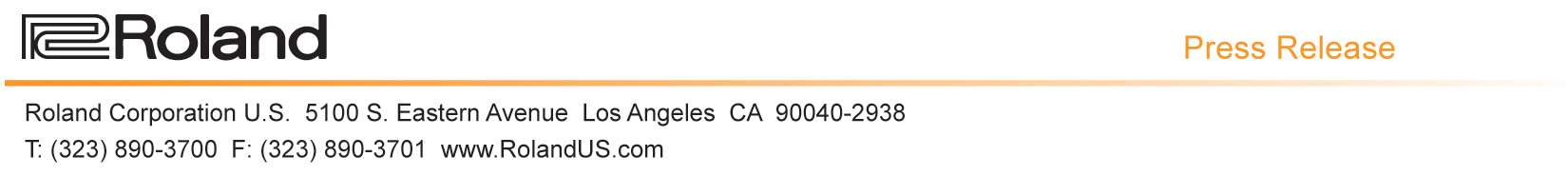 Press Contact:						Company Contact: Robert Clyne							Rebecca Eaddy President					Marketing Communications Mgr.Clyne Media, Inc.						Roland Corporation U.S.(615) 662-1616						(323) 890-3718Robert@clynemedia.com					Rebecca.Eaddy@roland.com Roland Announces CUBE Street EX PA PackBattery-powered stereo PA system and accessories  Los Angeles, CA, April 6, 2016 — Roland is pleased to announce the CUBE Street EX PA Pack, a battery-powered stereo PA system and accessories package. Based around the popular CUBE Street EX amplifier, the CUBE Street EX PA Pack is a complete performance solution with up to eight inputs and broad sound coverage for musicians on the move.Powerful and versatile, Roland’s CUBE Street EX is the leading choice in battery-powered amplification for mobile performers. The CUBE Street EX PA Pack combines two CUBE Street EX units and a host of valuable accessories in a single value-priced package. Accessories include a carrying case, two AC adapters, two mono cables for the Stereo Link function, and an i-CUBE-LINK cable for CUBE JAM.Compact and easy to carry, the CUBE Street EX features 50 watts of power, two eight-inch woofers and two tweeters, onboard vocal and guitar effects, and up to 20 hours of operation on eight AA batteries. In the CUBE Street EX PA Pack, the two amplifiers are connected together using the built-in Stereo Link jacks to create an expanded system with 100 watts of total power for larger performing situations.Thanks to unique power circuitry developed by Roland, the CUBE Street EX delivers clean headroom and audio reproduction beyond the capabilities of typical battery-powered amps. The power is adjustable in three levels – Max (50 W), Normal (25 W), and Eco (10 W) – allowing users to conserve battery life when maximum power is not necessary. The amplifier can also be powered with the included AC adapter.Each amplifier in the CUBE Street EX Pack has an onboard four-channel mixer, providing ample connectivity for any kind of performing setup. Mic/Instrument and Mic/Guitar channels feature XLR/TRS combo jacks to support microphones or devices with 1/4-inch outputs, and each channel has its own three-band EQ and reverb. The mono/stereo Line In channel is equipped with 1/4-inch jacks, while the Audio In channel provides a stereo 1/8-inch mini jack that also supports Roland’s i-CUBE LINK and CUBE JAM. A rear-panel Aux In jack can be used to connect an additional mono device if needed.With the CUBE Street EX, guitarists can plug in and get pro sounds without having to bring extra gear. COSM tones for electric guitar include Lead, Crunch, and Clean, plus an Acoustic Simulator for extra versatility. There’s also an AC preamp optimized for acoustic/electric guitar, plus a built-in tuner. Chorus/delay and reverb effects are available as well, and these can be turned on/off with optional footswitches while performing.The CUBE Street EX’s angled back offers excellent projection for street gigs, small venues and monitoring on larger stages. For enhanced sound coverage, the amp can be mounted on an optional ST-A95 Speaker Stand. The CUBE Street EX features a high-strength ABS injection-molded body that’s passed rigorous durability testing, ensuring reliability in all kinds of performing situations. In addition to being durable, the CUBE Street EX is light and easy to transport.	The carrying case in the CUBE Street EX PA Pack provides shoulder straps, as well as pockets for stowing cables, AC adapters and extra batteries. The case also features a water-resistant covering to protect the amps from moisture while traveling.To learn more about the CUBE Street EX PA Pack, visit RolandUS.com. ---------Photo file 1: Roland_ CUBE_Street_EX_PA_PACK_DL.JPGPhoto caption 1: Roland CUBE Street EX PA PackPhoto file 2: Roland_ CUBE_Street_EX_PA_PACK_image04.JPGPhoto caption 2: Roland CUBE Street EX PA PackFor high-resolution images of this product, please visit RolandUS.com/Media and for embeddable videos, visit YouTube.com/RolandChannel. About Roland CorporationRoland Corporation is a leading manufacturer and distributor of electronic musical instruments, including keyboards and synthesizers, guitar products, electronic percussion, digital recording equipment, amplifiers, audio processors, and multimedia products. With more than 40 years of musical instrument development, Roland sets the standard in music technology for the world to follow. For more information, visit RolandUS.com or see your local Roland dealer.